Ministero dell’Istruzione e del Merito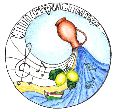 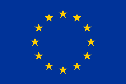 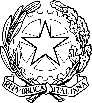 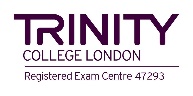 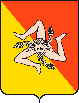 Istituto Comprensivo Statale Stefano D’Arrigo Alì Terme - Scuola ad indirizzo musicale – MEIC83700PRELAZIONE INFORTUNIO (da redigere a cura dei docenti)Il/la sottoscritto/a ………………………………….. in servizio presso la sede di ….…….…………in qualità di	relaziona sull’infortunio di seguito descritto,per gli adempimenti del caso.Data e ora dell’accaduto	……………………………………………….-	Luogo	……………………………………………….Attività (al momento dell’accaduto)      ……………………………………………….Cognome e nome dell’infortunato/a     ……………………………………………….-	Classe	……………………………………………….-	Indirizzo	……………………………………………….-	Telefono	……………………………………………….DESCRIZIONE DELL’ACCADUTO……………………………………………………………………………………………………………………………………………………………………………………………………………………………………………………………………………………………………………………………………………………………………………………………………………………………………………………………………………………………………………………………………………………………………………………………………………………………………………………………………………………………………………………………………………………………………………………………………………………………………………………………………………………In conseguenza di quanto sopra descritto l’infortunato/a riportava i seguenti danni:………………………………………………………………………………………………………………………………………………………………………………………………………………………………………………………………………………………………………………………………L’infortunato/a è stato subito soccorso/a da …………………………………………………………..con (descrivere i primi soccorsi resi) …………………………………………………………………. e sono state prese le seguenti iniziative ……………………………………………………………….Persone presenti al momento dell’accaduto: ………………………………………………………….…………………………………………………………………………………………………………oppureIn conseguenza di quanto sopra descritto l’infortunato/a non riportava alcun trauma o lesione, né manifestava sintomi preoccupanti.Persone presenti al momento dell’accaduto: ………………………………………………………….…………………………………………………………………………………………………………DATA	FIRMA……………………….	………………………..